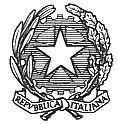 ISTITUTO COMPRENSIVO STATALE POLIZIANOViale Morgagni n. 22 – 50127 FIRENZETel. 055/4360165 – FAX 055/433209 – C.M. FIIC85700L – C.F. 94202800481e-mail: fiic85700l@istruzione.it pec: fiic85700l@pec.istruzione.it Agli Atti Al Sito Web All’Albo Prot. N. 1802/A25c                                                                                                                                      Firenze, 27/05/2016OGGETTO: Regolamento di Istituto per l'acquisizione in economia di lavori, servizi e forniture di beniRedatto ai sensi degli artt. 30 comma 1, 35, 36, 37 e 38, 77 del D.Lgs n. 50 del 18 aprile 2016 e ai sensi dell'art. 34 del D.I. 44/2001                                             IL CONSIGLIO D’ISTITUTOVISTE le norme sull’autonomia delle istituzioni scolastiche previste dalla legge 59/97, dal D.Lgs. 112/98 e dal DPR 275/99;VISTO l’art. 33, comma 2, del D.I. 44 del 1/2/2001 con il quale viene attribuita al Consiglio di Istituto la competenza a determinare i criteri e i limiti per lo svolgimento dell’attività negoziale da parte del Dirigente;VISTO il D.Lgs. 165/2001, modificato dal D.Lgs. 150/2009 di attuazione della legge 15 del 4 marzo 2009;VISTO l’art. 36 del D.Lgs. n. 50 del 18 aprile   2016;CONSIDERATA la fattispecie per cui l’Istituzione Scolastica, in quanto stazione appaltante, adotti un regolamento interno per le acquisizioni di lavori, forniture e servizi di importo inferiore alle soglie comunitarie;CONSIDERATO che il provvedimento de quo si configura quale atto di natura regolamentare idoneo ad individuare tali fattispecie;CONSIDERATO, inoltre, che tale Regolamento rappresenta l’atto propedeutico  alla determina di ogni singola acquisizione in economia;ADOTTAil seguente RegolamentoArt. 1Il presente Regolamento disciplina le modalità, i limiti e le procedure da seguire per l’acquisizione di lavori, servizi e forniture di importo inferiore alle soglie di cui all'articolo 35 del D.Lgs. n. 50 del 18 aprile 2016, di seguito denominato, per brevità, importo sotto soglia, in riferimento all’art 36 dello stesso Decreto.Art. 2L’Istituto Scolastico procede all’affidamento di lavori, servizi e forniture  di  importo  sotto soglia, secondo le seguenti modalità:per affidamenti di importo inferiore a 4.000 euro (limite precedentemente stabilito dal Consiglio d’Istituto) o per i lavori in amministrazione diretta, mediante affidamento diretto, adeguatamente motivato;per affidamenti di importo tra 4.000 e  40.000  euro,  mediante  procedura comparativa di cui all’art. 34  del  D.I.  44/2001,  con  invito  di  3  operatori economici; l’osservanza di tale ultimo obbligo è esclusa quando non sia  possibile  acquisire da altri operatori il medesimo bene sul mercato di riferimento;per affidamenti di importo pari o superiore a 40.000 euro e inferiore a 150.000 euro per i lavori, o superiore a 40.000 euro e inferiore a 209.000 euro per le forniture e  i servizi, mediante procedura negoziata previa consultazione, ove esistenti, di almeno   5 operatori economici individuati sulla base di indagini di mercato o tramite elenchi di operatori economici, nel rispetto di un criterio di rotazione degli inviti.Tutti gli importi di cui al presente articolo devono intendersi al netto d’IVA.L’Istituto Scolastico procede all’affidamento, nei casi sopra indicati, previa Determina di indizione della procedura in economia, ai sensi dell’art. 32, comma 2, del D.Lgs. n. 50 del 18 aprile 2016.                                                                Art. 3Possono essere acquisiti mediante le suddette procedure e secondo gli importi finanziari indicati all’art. 2, anche lavori, servizi e forniture relativi a progetti e interventi approvati nell’ambito del PON.                                                                Art. 4E’ vietato l’artificioso frazionamento dell’acquisizione di beni, servizi o lavori allo scopo di sottoporli alla disciplina di cui al presente Regolamento.                                                                Art. 5Il Dirigente Scolastico, con riferimento al bene, servizio o lavoro da acquisire, provvede all’emanazione di una Determina per l’indizione della procedura.A seguito della determina del DS, si procederà all’indagine di mercato per l’individuazione di 5 operatori economici (nel caso di procedura negoziata) o di 3 operatori (nel caso di procedura comparativa), prioritariamente vagliando le convenzioni attive sulla piattaforma www.acquistinretepa.it e le offerte del MEPA.Dopo aver individuato gli operatori economici idonei alla svolgimento dell’affidamento, si provvederà ad inoltrare agli stessi contemporaneamente la lettera di invito, contenente i seguenti elementi:l’oggetto della prestazione, le relative caratteristiche e il suo importo massimo previsto, con esclusione dell’IVA;le garanzie richieste all’affidatario del contratto;il termine di presentazione dell’offerta;il periodo in giorni di validità delle offerte stesse;l’indicazione del termine per l’esecuzione della prestazione;il criterio di aggiudicazione prescelto;gli elementi di valutazione, nel caso si utilizzi il criterio dell’offerta economicamente più vantaggiosa;l’eventuale clausola che prevede di procedere o non procedere all’aggiudicazione nel caso   di presentazione di un’unica offerta valida;la misura delle penali;l’obbligo per l’offerente di dichiarare nell’offerta di assumere a proprio carico tutti gli oneri assicurativi e previdenziali di legge, di osservare le norme vigenti in materia di sicurezza  sul lavoro e di retribuzione dei lavoratori dipendenti, nonché di accettare condizioni contrattuali e penalità;l’indicazione dei termini e modalità di pagamento;i requisiti soggettivi richiesti all’operatore, e la richiesta allo stesso di rendere apposita dichiarazione in merito al possesso dei requisiti soggettivi richiesti.Se il criterio di aggiudicazione prescelto è quello  dell’offerta  economicamente  più vantaggiosa, si procede, con determina del DS, alla nomina della Commissione Giudicatrice, ai sensi dell’art. 77 del D.Lgs. n. 50 del 18 aprile 2016. Se invece il criterio di aggiudicazione prescelto è quello del prezzo più basso,    l’apertura delle offerte è operata dal RUP.                                                                 Art.6La Determina a contrarre che, in funzione del presente  Regolamento,  indice  la  procedura di acquisizione, individua il Responsabile Unico del Procedimento, ai sensi della normativa vigente in materia.                                                                Art. 7L’Istituto Scolastico procede alla pubblicazione sul profilo del committente (sito internet dell’Istituto Scolastico) del soggetto aggiudicatario.                                                                Art. 8Per quanto non espressamente previsto nel presente Regolamento si rinvia alle disposizioni del D. Lgs. 50/2016, delle leggi in materia e delle linee guida attuative del nuovo codice emanate dall’Autorità Nazionale Anticorruzione (ANAC).Il presente regolamento è stato adottato in data 25/05/2016 con delibera n. 38 – Verbale n. 9 dal Consiglio d’Istituto dell’Istituto Comprensivo Poliziano                                                                                                   Il Dirigente Scolastico                                                                                                (Prof. Alessandro Bussotti)